		Accord		Concernant l’adoption de Règlements techniques harmonisés 
de l’ONU applicables aux véhicules à roues et aux équipements 
et pièces susceptibles d’être montés ou utilisés sur les véhicules 
à roues et les conditions de reconnaissance réciproque 
des homologations délivrées conformément à ces Règlements*(Révision 3, comprenant les amendements entrés en vigueur le 14 septembre 2017)_______________		Additif 29 − Règlement ONU no 30		Révision 3 − Amendement 6Complément 20 à la série 02 d’amendements − Date d’entrée en vigueur : 16 octobre 2018		Prescriptions uniformes relatives à l’homologation des pneumatiques pour automobiles et leurs remorquesLe présent document est communiqué uniquement à titre d’information. Le texte authentique, juridiquement contraignant, est celui du document ECE/TRANS/WP.29/ 2018/10.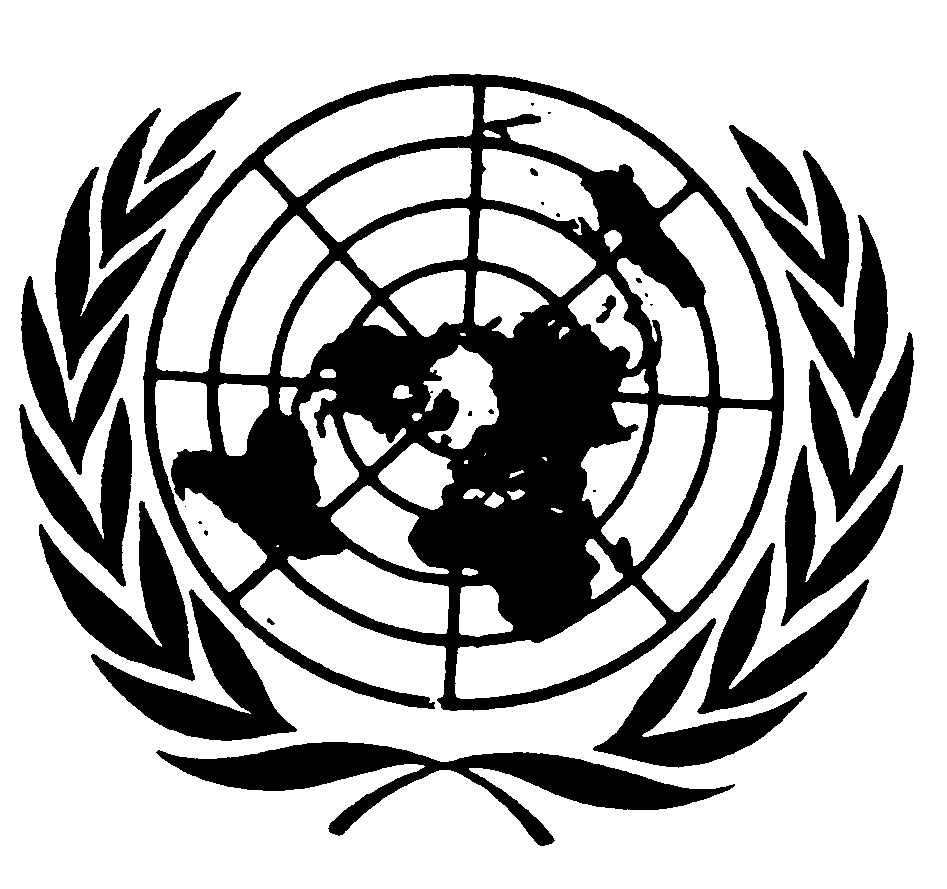 Paragraphe 3.1.12, lire :« 3.1.12	Dans le cas de pneumatiques homologués pour la première fois après l’entrée en vigueur du complément 13 à la série 02 d’amendements au Règlement ONU no 30, le symbole d’identification visé au paragraphe 2.22.1.5 doit être placé immédiatement après l’indication du diamètre de la jante telle que définie au paragraphe 2.22.1.3. ».Paragraphe 3.4, lire :« 3.4	Les inscriptions mentionnées au paragraphe 3.1 et la marque d’homologation prévue par le paragraphe 5.4 du présent Règlement doivent être moulées en relief ou en creux sur les pneumatiques. Elles doivent être nettement lisibles et situées dans la zone basse du pneumatique sur au moins un des flancs, à l’exception de l’inscription mentionnée aux paragraphes 3.1.1, 3.1.2 et 3.1.13. ».E/ECE/324/Rev.1/Add.29/Rev.3/Amend.6−E/ECE/TRANS/505/Rev.1/Add.29/Rev.3/Amend.6E/ECE/324/Rev.1/Add.29/Rev.3/Amend.6−E/ECE/TRANS/505/Rev.1/Add.29/Rev.3/Amend.62 novembre 2018